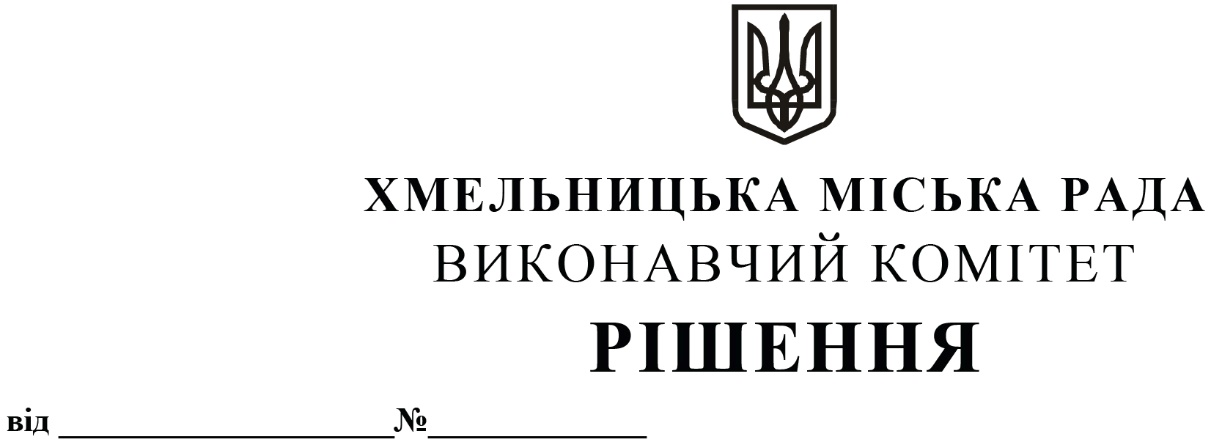 Про внесення на розгляд сесії міської радипропозиції про надання дозволу комунальному підприємству «Парки і сквери міста Хмельницького» на безоплатну передачу з комунальної в державну власність бурого ведмедя Балу	Розглянувши клопотання комунального підприємства «Парки і сквери міста Хмельницького», лист Національного природнього парку «Синевир», керуючись Законами України «Про місцеве самоврядування в Україні», «Про тваринний світ», Порядком утримання та розведення диких тварин, які перебувають у стані неволі або в напіввільних умовах, затвердженим наказом Міністерства охорони навколишнього природного середовища України від 30.09.2010  № 429, виконавчий комітет міської ради В И Р І Ш И В: Внести на розгляд сесії міської ради пропозиції:1.1. про надання дозволу комунальному підприємству «Парки і сквери міста Хмельницького» на безоплатну передачу з комунальної в державну власність бурого ведмедя Балу до Національного природнього парку «Синевир»;	1.2.  про подання комунальним підприємством «Парки і сквери міста Хмельницького» на затвердження виконавчого комітету акту приймання-передачі.2.  Контроль за виконанням рішення покласти на заступника міського голови - директора департаменту інфраструктури міста В. Новачка.Міський головаОлександр СИМЧИШИН